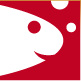 Datum objednávky: 21.12.2023Číslo objednávky: 295/71209310/2023Objednatel:Dodavatel:RYBKA, poskytovatel sociálních služebZdeněk HorynaTovární 122Jahodová 126277 11 Neratovice276 01 MělníkBankovní spojení: 51-2559690267/0100IČ: 71209310IČ:13731921POPIS POLOŽKYMNOŽSTVÍ / KČPOPIS POLOŽKYMNOŽSTVÍ / KČObjednáváme u Vás rolety 7 ksdálkový ovladač7 ksPodpis objednatele: Podpis dodavateleXXXXX XXXXXXXPlatební podmínky:  bankovní převod,  hotovostTermín dodání: co nejdříveZpůsob dodání:Adresa doručení:      Tovární 122,  277 11 Neratovice